基因测序与分析平台R语言作图基础培训通知蛋白质研究技术中心基因测序与分析平台将于2022年10月6日（周四）13:30-16:00以线上线下相结合的方式举行R语言作图基础培训。欢迎广大师生踊跃参加！培训简介：R语言是开源、免费和跨平台的编程语言与操作环境，目前被广泛应用于统计分析和数据可视化。为满足同学们在数据挖掘和论文写作中的需求，基因测序与分析平台现举办R语言作图基础培训。欢迎同学们报名参加。  培训内容：R语言简介；散点图绘制；柱状图绘制；箱线图绘制；Heatmap绘制；R语言作图配色。培训时间：2022年10月6日（周四）13:30-16:00 培训方式: 线上-腾讯会议	       线下-生物医学馆E303联系方式：010-62795684 苏老师bioyaosu#mail.tsinghua.edu.cn（发送邮件时请将“#”替换成“@”）报名方式：访问链接：http://bhql75u3dnsfmwd4.mikecrm.com/T34vJDM或扫描二维码：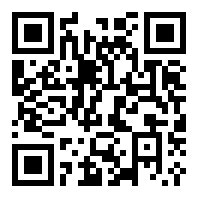 备注：报名截止时间10月5日17:00，报名截止后通过邮件发送培训链接，请提供准确的电子邮箱地址。防疫期间，线下培训仅限校内10人参加，先报先得。参加线下培训人员请自带笔记本电脑。基因测序与分析平台蛋白质研究技术中心